Family Math Kit: Shapes & More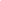 TANGRAM PUZZLES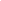 InstructionsPouch with 7 tangrams blocks5  tangram puzzlesMATH JOURNAL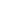 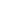 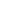 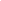 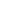 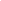 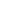 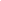 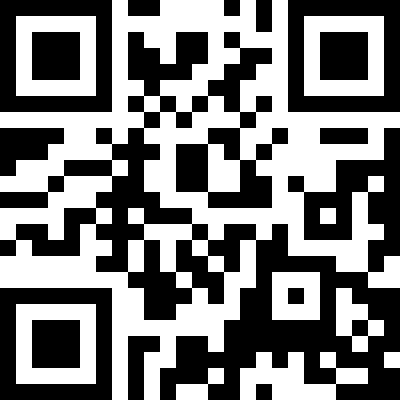 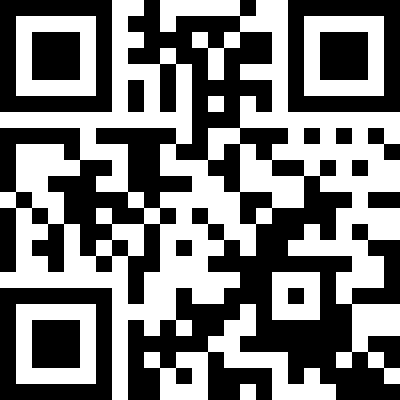 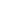 Scan these QR codes to listen to short audios about how to help young children learn about SHAPES & MORE.